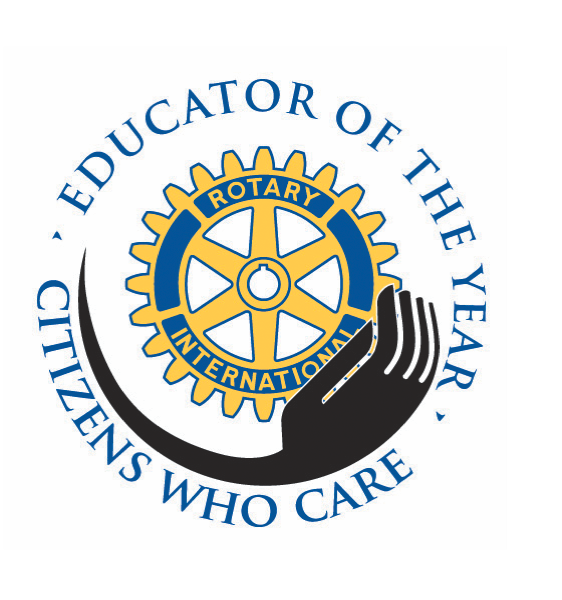 Citizens Who Care – Educator of the Year 2018Thursday May 17, 2018, 6:00 pmDouble Tree by Hilton Hotel   123 Old River Rd, Andover, MA 01810Contact InformationTickets ($60 each).  Open seating for individual tickets.  
Reserved full tables available, with 8-10 per table.   Program Booklet AdvertisingCopy deadline is May 3, 2018.Email electronic file for your advertisement, in PDF format, to Ken Fey: 
  							kfeyl@lagrassearchitects.com .The Premium positions on the front and back cover pages are available on a first refusal basis. All other positions are placed at the publisher’s discretion. Please build files to exact sizes listed above. Ads containing photos and special text effects may not reproduce accurately.Sponsorship LevelsPay online at https://citizenswhocare.eventbrite.com (credit card processing fees applied), 
or via Check.  Make checks payable to the Andover Rotary Club Foundation. 
For more information call Mark Gillette at 518-812-7097, 
or email him at mgillette31@gmail.com NameCompanyAddressPhoneEmailIndividual TicketsTotal CostSpecial requests/notesPlacementDimensionsCost# 
AvailReserve Space Y/N
Special requestsBack Cover4.5” wide x 7.5” tall$1,0001Inside Covers4.5” wide x 7.5” tall$7502Full Page4.5” wide x 7.5” tall$300Half Page4.5” wide x 3.5” tall$200Third Page4.5” wide x 2.25” tall$125LevelCostAvailableIncludedIncludedCheckDiamond$5,0002Large Logo on banner, Recognition in program.  Full-page ad, plus 2 Full Tables (16 Tickets)Large Logo on banner, Recognition in program.  Full-page ad, plus 2 Full Tables (16 Tickets)Platinum$3,5002Logo on banner, Recognition in program. 
Full-page ad, plus 1 Full Table (8 Tickets)Logo on banner, Recognition in program. 
Full-page ad, plus 1 Full Table (8 Tickets)Gold$2,0004Name on banner. Recognition in program. 
Half-page ad. 4 Tickets (open seating)Name on banner. Recognition in program. 
Half-page ad. 4 Tickets (open seating)Silver$1,0004Name on banner. Recognition in program. 
Half-page ad. 2 Tickets (open seating)Name on banner. Recognition in program. 
Half-page ad. 2 Tickets (open seating)Bronze$5008Recognition in program. 
Third-page ad. 2 Tickets. (open seating)Recognition in program. 
Third-page ad. 2 Tickets. (open seating)Total Amount